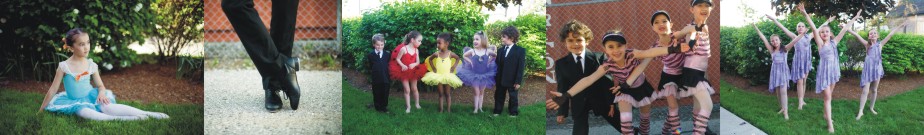 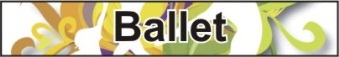 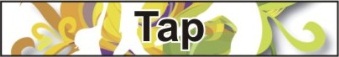 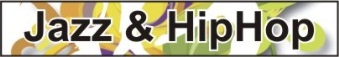 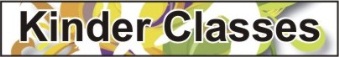 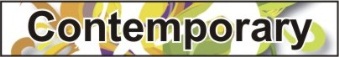 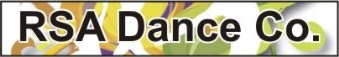 Ballet  ~  Tap  ~  Jazz & HipHop  ~  Kinder Classes  ~  Contemporary  ~  RSA Dance Co.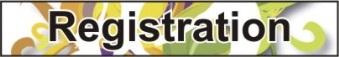 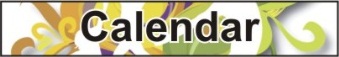 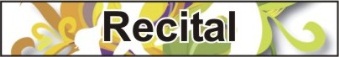 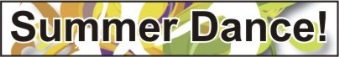 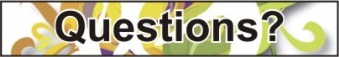 Registration  ~  Calendar  ~  Recital  ~  Summer Dance!  ~  Questions?Renaissance School of the Arts includes a family friendly dance studio. Most levels involve a commitment of only one class per week and we happily coordinate the “just for fun” students with those who are training more seriously. We’ll help you develop your skills while creating memories to last a lifetime!We believe in all the benefits that dance has to offer; all our classes starting at age 2 are designed to help a student develop physically, mentally, socially and emotionally. Everyone is special at RSA Dance Academy and the qualified friendly staff is thorough in giving all students the attention they need and deserve.All classes include:creative opportunities for our dancersconsistent technique for all dance formsdevelopmentally appropriate movements providing a solid foundationInstructors work together closely and communicate often with one another to make sure all students get a well-rounded dance experience.

The dance instructors at Renaissance are well known throughout the dance community for developing high standard quality in our students including excellent technique, professionalism and a positive attitude. Our classes instill a love for dance!Fun!     Quality!     Passion!     Integrity!     Respect!<p style="text-align: center;"><img src="/files/12_227_Dance_Pic_Bar.jpg" alt="" width="637" height="93" /></p><p style="text-align: center;"><a href="/cms/view/85/Ballet"><img src="/files/11_225_Ballet.jpg" alt="" height="25" /></a> <a href="/cms/view/89/Tap"><img src="/files/13_228_Tap.jpg" alt="" height="25" /></a> <a href="/cms/view/90/Jazz___Hip_Hop"><img src="/files/22_239_Jazz_and_HipHop.jpg" alt="" height="25" /></a> <a href="/cms/view/92/Kinder_Dance_Classes"><img src="/files/23_240_Kinder_Classes.jpg" alt="" height="25" /></a></p><p style="text-align: center;"><a href="/cms/view/93/Contemporary"><img src="/files/15_231_Contemporary.jpg" alt="" height="25" /></a> <a href="/cms/view/94/RSA_Dance_Company"><img src="/files/16_232_RSA_Dance_Co.jpg" alt="" height="25" /></a></p><h3 style="text-align: center;"><a href="/cms/view/85/Ballet">Ballet</a>&nbsp; ~&nbsp; <a href="/cms/view/89/Tap">Tap</a>&nbsp; ~&nbsp; <a href="/cms/view/90/Jazz___Hip_Hop">Jazz &amp; HipHop</a>&nbsp; ~&nbsp; <a href="/cms/view/92/Kinder_Dance_Classes">Kinder Classes</a>&nbsp; ~&nbsp; <a href="/cms/view/93/Contemporary">Contemporary</a>&nbsp; ~&nbsp; <a href="/cms/view/94/RSA_Dance_Company">RSA Dance Co.</a></h3><p style="text-align: center;"><a href="/cms/view/95/Registration"><img src="/files/18_233_Registration.jpg" alt="" height="25" /></a> <a href="/cms/view/99/Calendar"><img src="/files/19_234_Calendar.jpg" alt="" height="25" /></a> <a href="/cms/view/156/2012_Dance_Recital"><img src="/files/20_236_Recital.jpg" alt="" height="25" /></a></p><p style="text-align: center;"><img src="/files/21_237_Summer_Dance.jpg" alt="" height="25" /> <a href="/cms/view/158/Questions_about_Dance_at_Renaissance_School_of_the_Arts_"><img src="/files/24_241_Questions.jpg" alt="" height="25" /></a></p><h3 style="text-align: center;"><a href="/cms/view/95/Registration">Registration</a>&nbsp; ~&nbsp; <a href="/cms/view/99/Calendar">Calendar</a>&nbsp; ~&nbsp; <a href="/cms/view/156/2012_Dance_Recital">Recital</a>&nbsp; ~&nbsp; Summer Dance!&nbsp; ~&nbsp; <a href="/cms/view/158/Questions_about_Dance_at_Renaissance_School_of_the_Arts_">Questions?</a></h3><h3 style="text-align: center;"><hr /></h3><p>Renaissance School of the Arts includes a family friendly dance   studio. Most levels involve a commitment of only one class per week and   we happily coordinate the &ldquo;just for fun&rdquo; students with those who are   training more seriously. We&rsquo;ll help you develop your skills while   creating memories to last a lifetime!</p><p>We believe in all the benefits that dance has to offer; all our   classes starting at age 2 are designed to help a student develop   physically, mentally, socially and emotionally. Everyone is special at   RSA Dance Academy and the qualified friendly staff is thorough in giving   all students the attention they need and deserve.</p><h3>All classes include:</h3><ul><li>creative opportunities for our dancers</li><li>consistent technique for all dance forms</li><li>developmentally appropriate movements providing a solid foundation</li></ul><p>Instructors work together closely and communicate often with one   another to make sure all students get a well-rounded dance experience.<br /><br />The   dance instructors at Renaissance are well known throughout the dance   community for developing high standard quality in our students including   excellent technique, professionalism and a positive attitude. Our   classes instill a love for dance!</p><h3 style="text-align: center;">Fun!&nbsp;&nbsp;&nbsp;&nbsp; Quality!&nbsp;&nbsp;&nbsp;&nbsp; Passion!&nbsp;&nbsp;&nbsp;&nbsp; Integrity!&nbsp;&nbsp;&nbsp;&nbsp; Respect!</h3>